              «ВСЕСВІТНІЙ ДЕНЬ БОРОТЬБИ З ГЕПАТИТАМИ»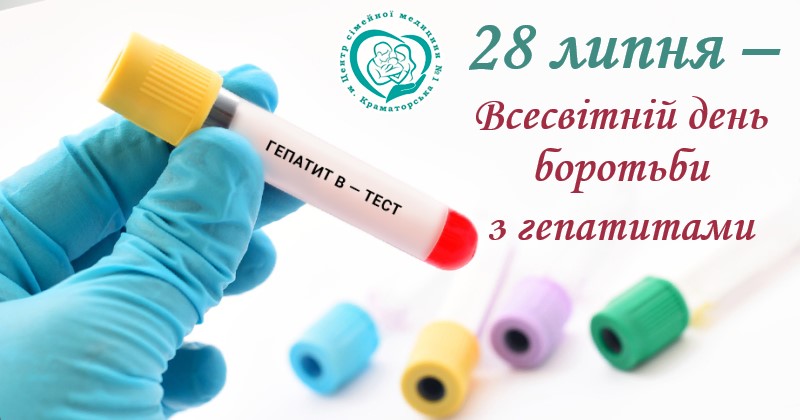 Щорічно 28 липня світова громадськість відмічає Всесвітній день боротьби з гепатитами. Мета цього Дня – підвищення обізнаності про гепатити, привертання уваги до проблем діагностики, профілактики і лікування цих захворювань, розширення охоплення вакцинацією проти гепатиту В.Серед інфекційної патології людини особливе місце займають вірусні гепатити. За останні роки до вже відомих збудників гепатитів А, В, С, D і Е додалися ще й нові маловідомі – G, TT, SEN (ні А, ні G), які є або можуть бути причиною гепатиту і, можливо, багатьох позапечінкових патологічних процесів. Але насамперед проблему становлять вірусний гепатит В(ВГВ) та вірусний гепатит С(ВГС) – інфекційні парентеральні гепатити, при яких вірус, який потрапляє у кров, викликає запалення печінки. Дуже часто гепатит переходить у хронічні форми з подальшими ускладненнями у вигляді фіброзу, цирозу та (або) раку печінки.      У зовнішньому середовищі, в засохлій краплині крові вірус гепатиту В може залишається заразним приблизно 7 днів. Інкубаційний період інфекції ВГВ – складає 60-180 днів (у середньому 90 днів), вірус гепатиту С менш стійкий, інкубаційний період складає інфекції від 14-190 днів (у середньому також до 90 днів).‼!!!Віруси гепатиту В та гепатиту С не передаються в побуті через спільне вживання їжі, через безпечні поцілунки, але можна заразитися при спільному користуванні засобами індивідуального призначення, які можуть подряпати, проколоти, порізати шкіру чи слизові оболонкиШляхи інфікування вірусними гепатитами В і С:1 Коли люди вживають наркотики ін’єкційним або інтраназальним шляхом та має місце спільне використання засобів для ін’єкцій, голок, шприців).2 Коли проводились медичні втручання з порушенням цілісності шкіри багаторазовим хірургічним, стоматологічним інструментарієм у лікувальних закладах, де непостійний і неякісний інфекційний контроль.3 Коли переливалася неперевірена інфікована кров та її компоненти, був гемодіаліз, трансплантація органів тощо.4 Коли є статеві незахищені стосунки (особливо високий ризик інфікування серед чоловіків, що мають секс с чоловіками, секс-робітників).5 Коли отримувалися косметологічні, перукарські послуги (де були порушення цілісності шкірних покровів, слизових, контакт із кров’ю) у косметичних салонах, тату салонах, пірсинг та манікюрних кабінетах із використанням багаторазового інструментарію, який не був належно простерилізований.6 Коли в побуті спільно використовуються предмети індивідуального призначення (манікюрні ножиці, зубні щітки, леза для гоління, контактні лінзи, глюкометри).7 Коли матір має вірус, вона може інфікувати дитину під час вагітності, при пологах та грудному вигодуванні при ВГВ (при ВГС менше ймовірності інфікування).  Симптоми вірусного гепатиту В: більшість людей не помічають симптомів у гострій стадії інфекції, але може з’явитися жовтяниця шкіри, слизових, склер, нудота, блювання, втома, лихоманка, болі в животі. Хронічна інфекція через декілька років переходить у цироз та рак печінки у 30% хворих.           Вірусний гепатит С можна називати лагідним убивцею, тому що часто на ранній стадії має безсимптомний перебіг, але з часом, у 80 % хворих переходить у хронічну інфекцію. Симптоми ВГС схожі з ВГВ: жовтяниця шкіри та слизових оболонок, нудота, слабкість, болі в суглобах. На пізніх стадіях може бути асцит.Профілактика ВГВ та ВГС:Своєчасне тестування та вакцинація груп ризику професійних та поведінкових. Вакцинація дітей від дня народження до 6 міс., згідно з Національним календарем щеплень 3-разово.Безпечні медичні маніпуляції та косметичні процедури: використання стерильного інструментарію багаторазового призначення (хірургічний, стоматологічний) та манікюрного, косметичного інструменту для татуажу та пірсингу.Використання засобів індивідуальне призначення особисто (зубні щітки, леза для гоління, контактні лінзи, глюкометри).Усвідомлене ставлення до свого здоров’я та своїх близьких людей, застосування бар’єрних контрацептивів, безпечний секс, особиста гігієна.Важливо пам’ятати, що ВГВ – невиліковна інфекція!Завідувач відділення епіднагляду (спостереження) та профілактики інфекційних захворюваньДУ «ІФ ОЦКПХ МОЗУ» Надвірнянського РВ                        Іванна Болотова